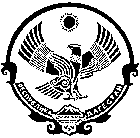                                                              РЕСПУБЛИКА ДАГЕСТАН                                                       МО «АКУШИНСКИЙ РАЙОН»      368297        с. Цугни Акушинский район «Цугнинская СОШ им.                                               Гаджимурадова М.М.»                 tsugninskaya@mail.ru                    тел.  +7( 909) 480-05-33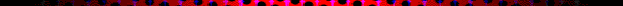 	                                                                Начальнику УО и спорта администрации	                                                            МО «Акушинский район»     Во исполнение письма  от 06.12.2019г. № 687   «Неделя антикоррупционных  инициатив», в МКОУ «Цугнинская СОШ им. Гаджимурадова М.М.» проведены следующие мероприятия:1. Круглый стол «О борьбе с коррупцией» 10-11 классы 05.12.2019г.             --  Рамазанова Х.Р., Гусайниева Р.Р.2. Классный час «Детям о коррупции» 5кл. 07.12.2019г.         -- Рабаданова З.М.3. Классный час «Вместе против коррупции» 6кл. 10.12.2019г.          -- Курбанмагомедов Г.К.4. Классный час «Коррупция бомба» 7кл. 12.12.2019г.         -- Гамзаева А.М.5. Классный час «Нет коррупции» 9кл. 13.12.2019г.         -- Сулейманова К.Ш.Информация о проведённых мероприятиях  размещена на сайте школы.Фото отчёт мероприятий прилагается	Директор школы                         Сулейманов Р.Ш.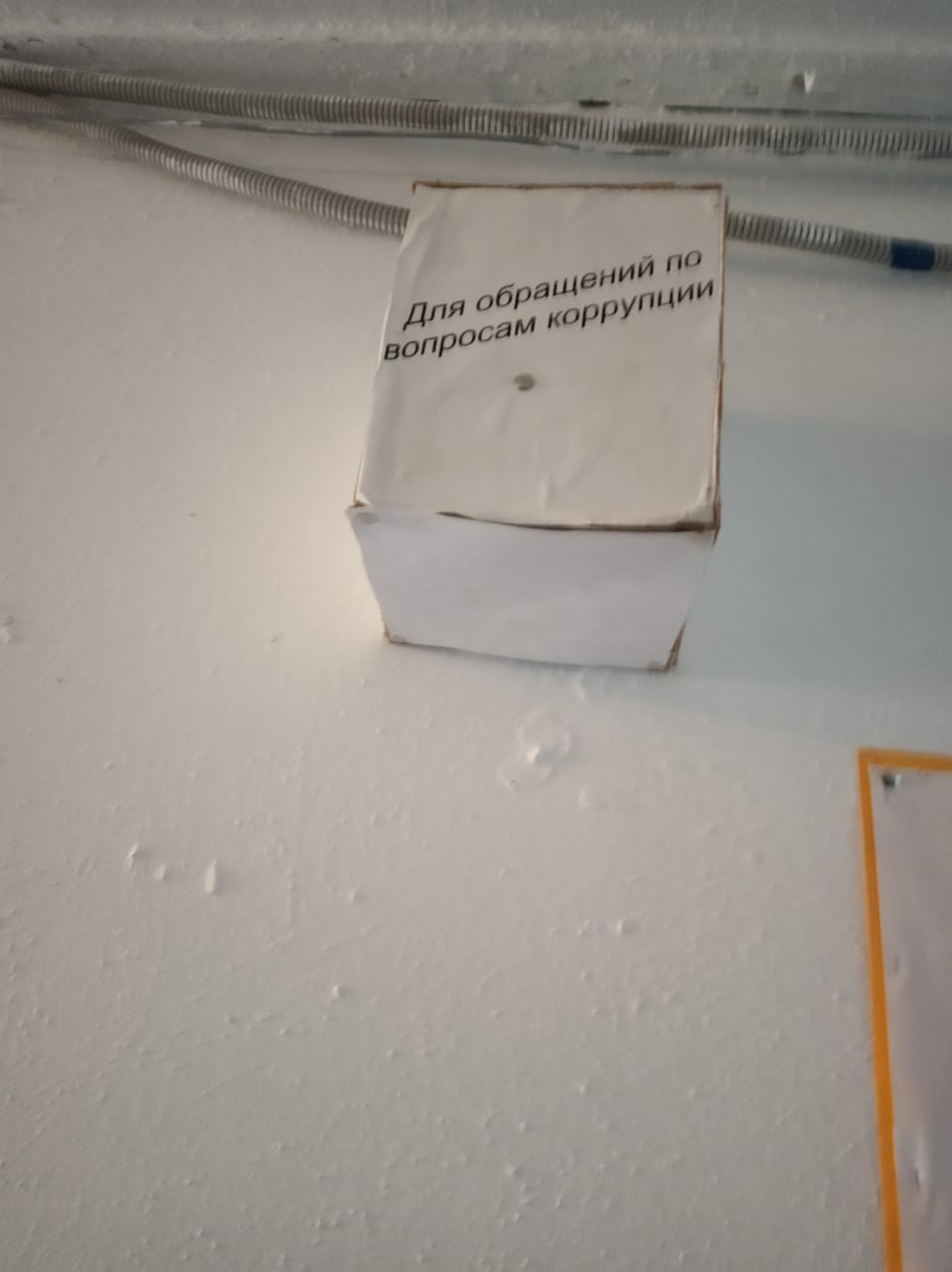 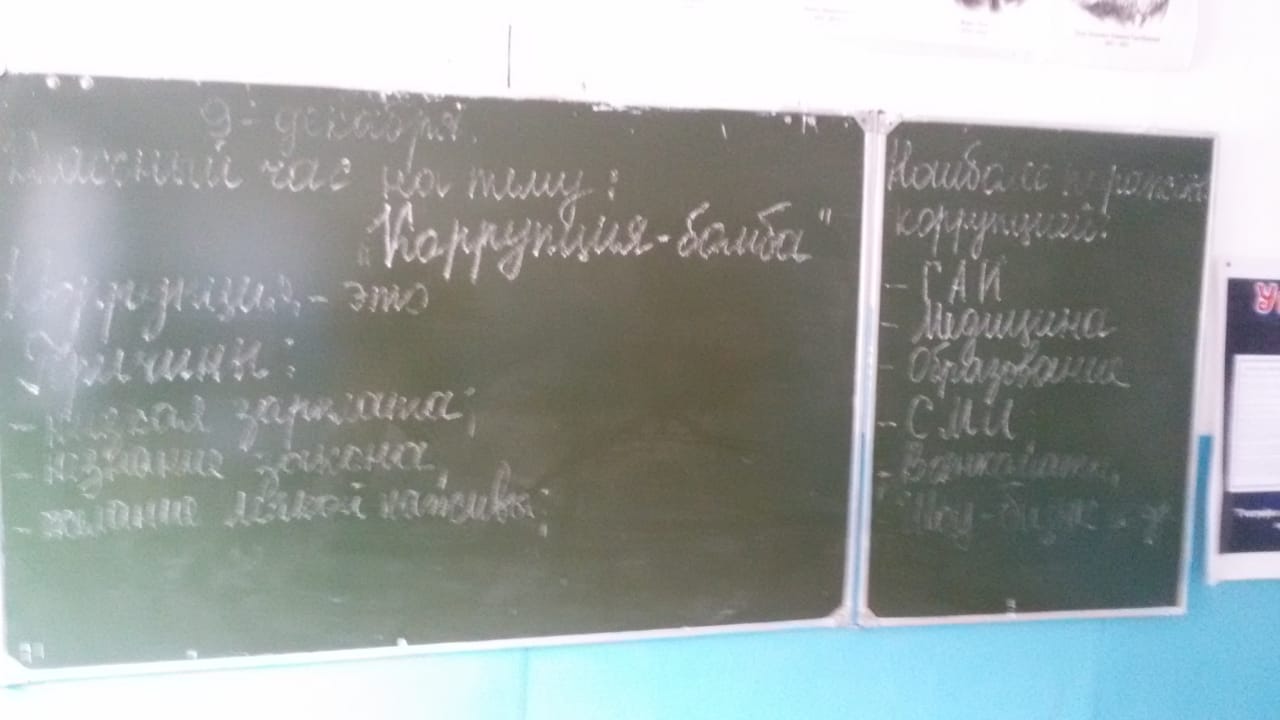 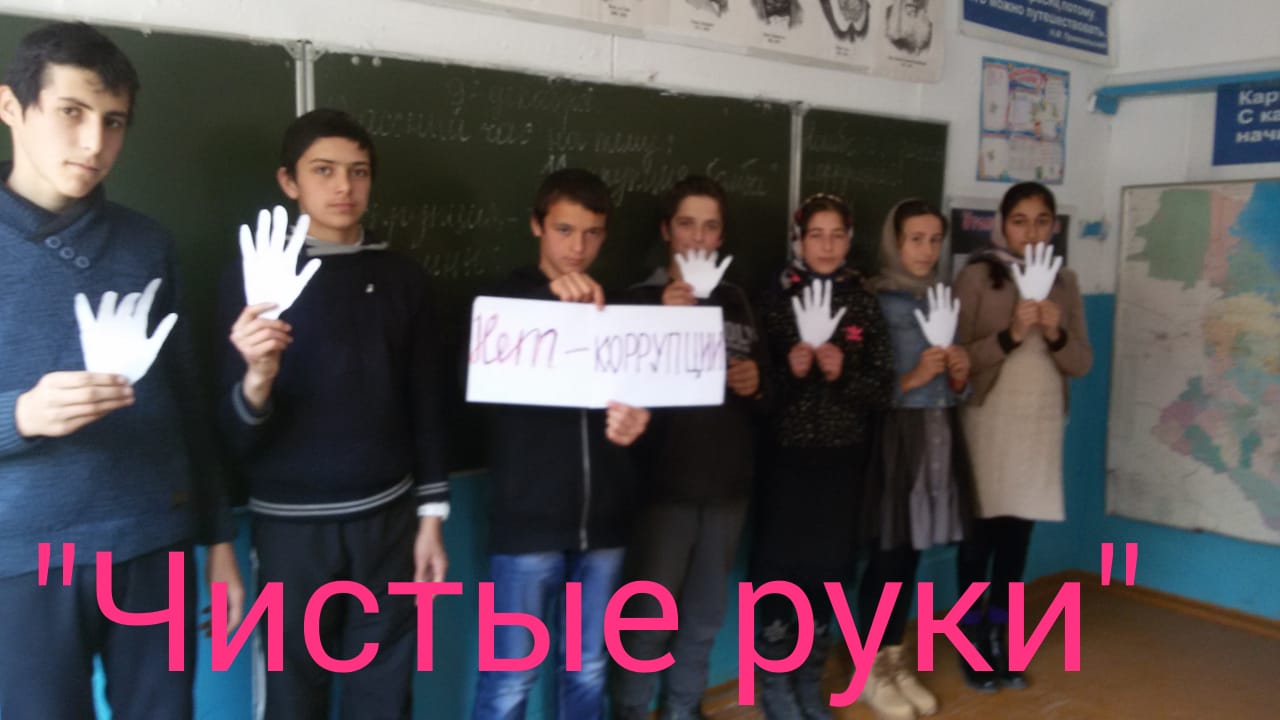 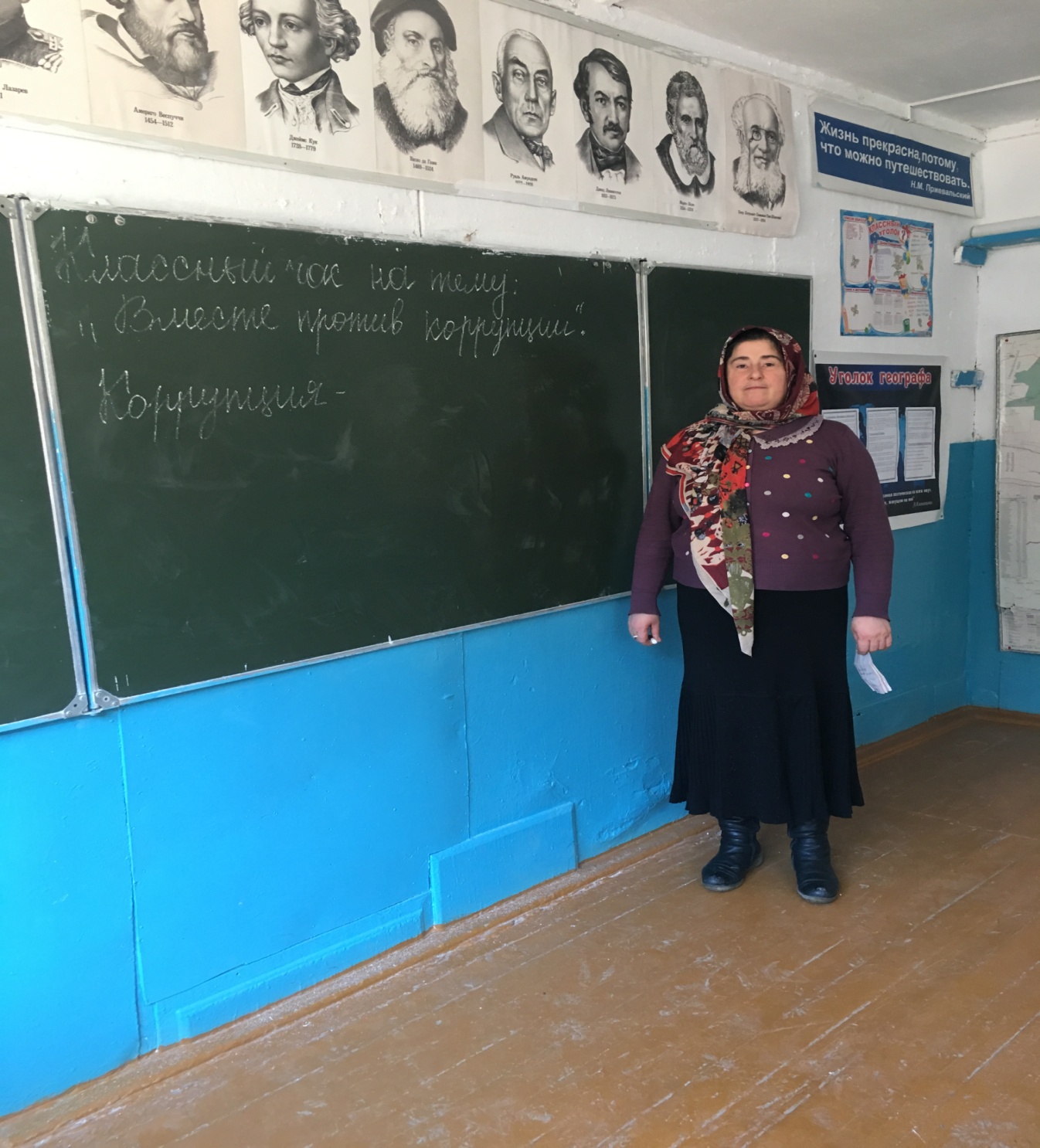 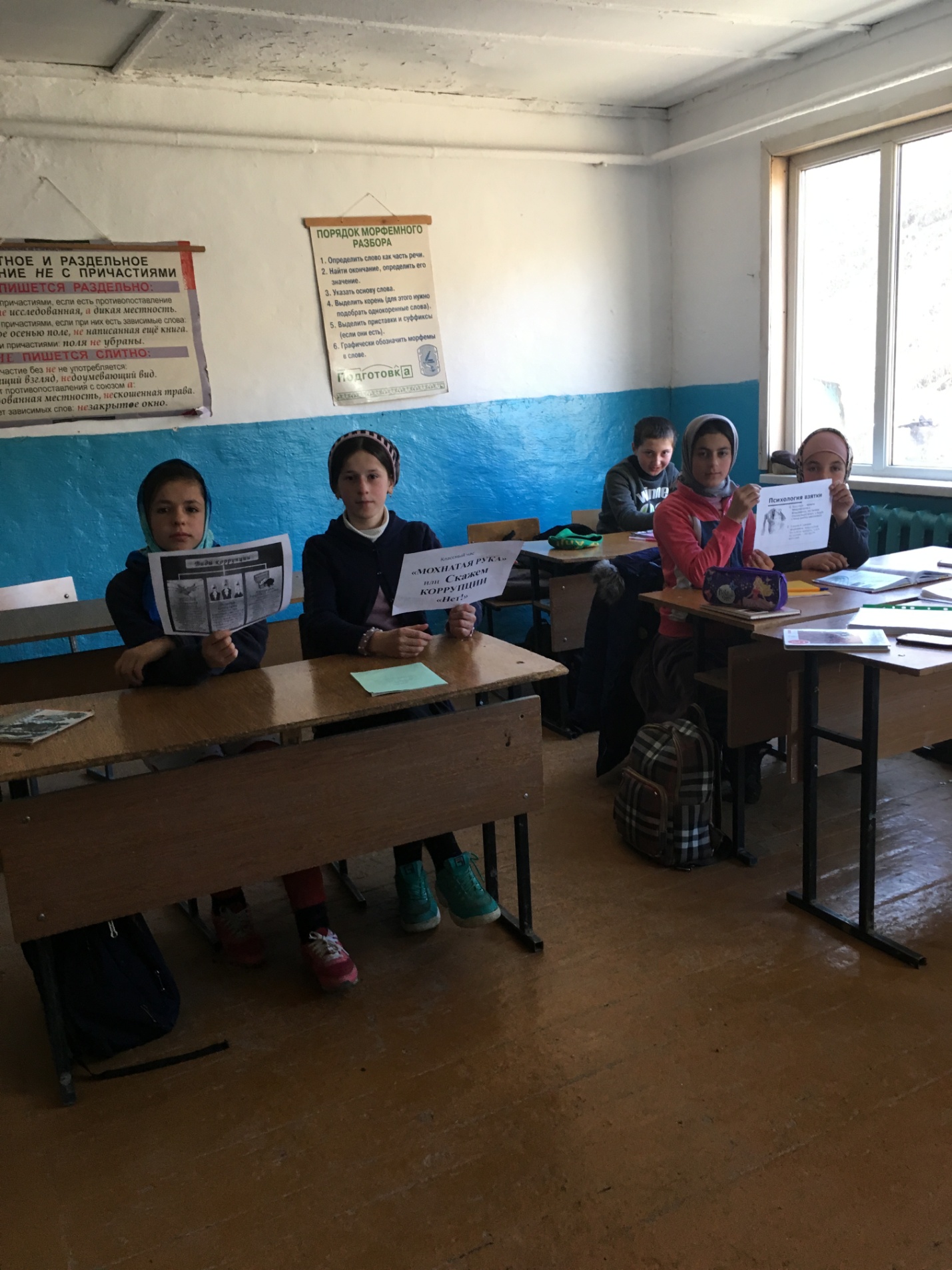 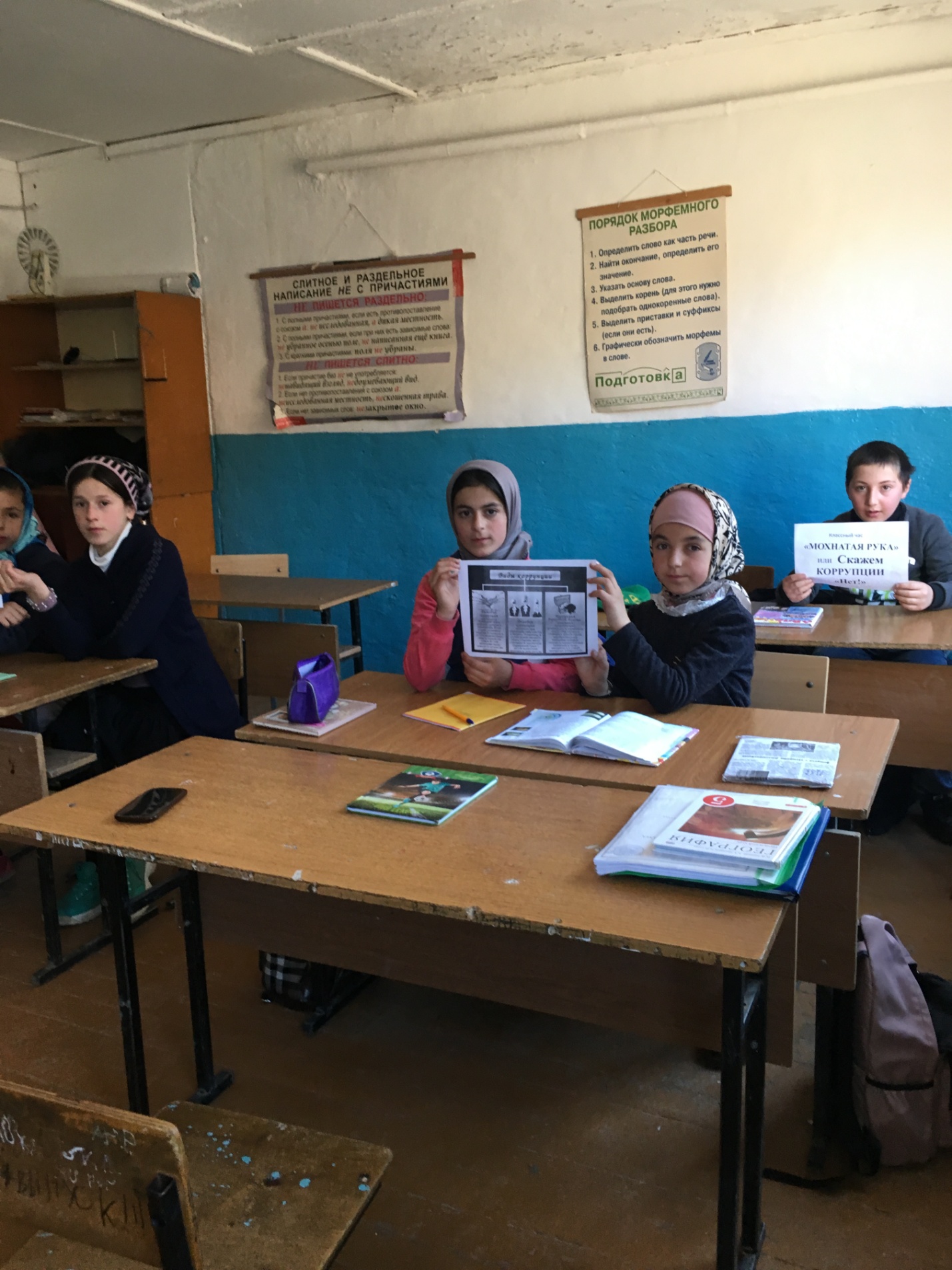 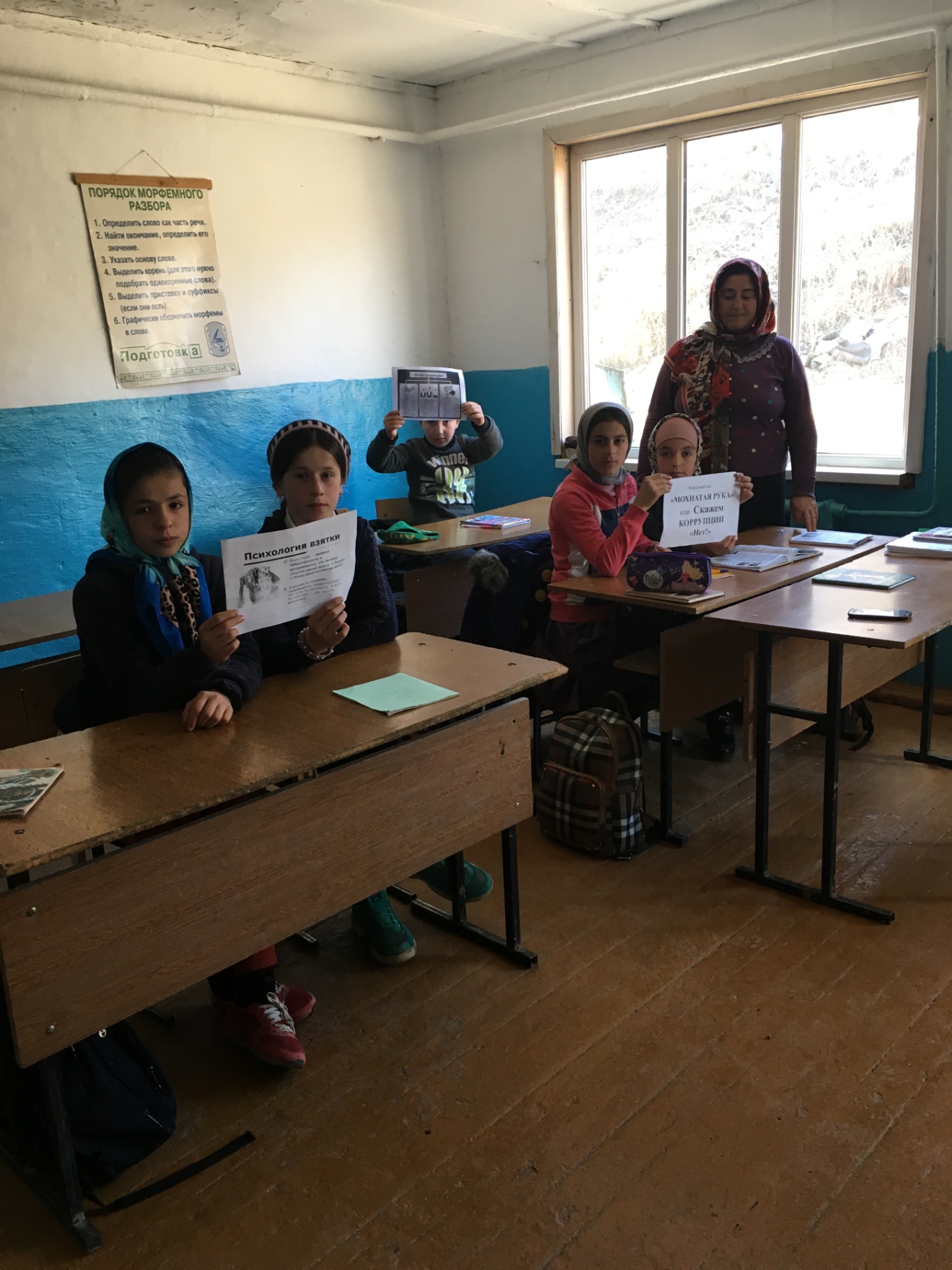 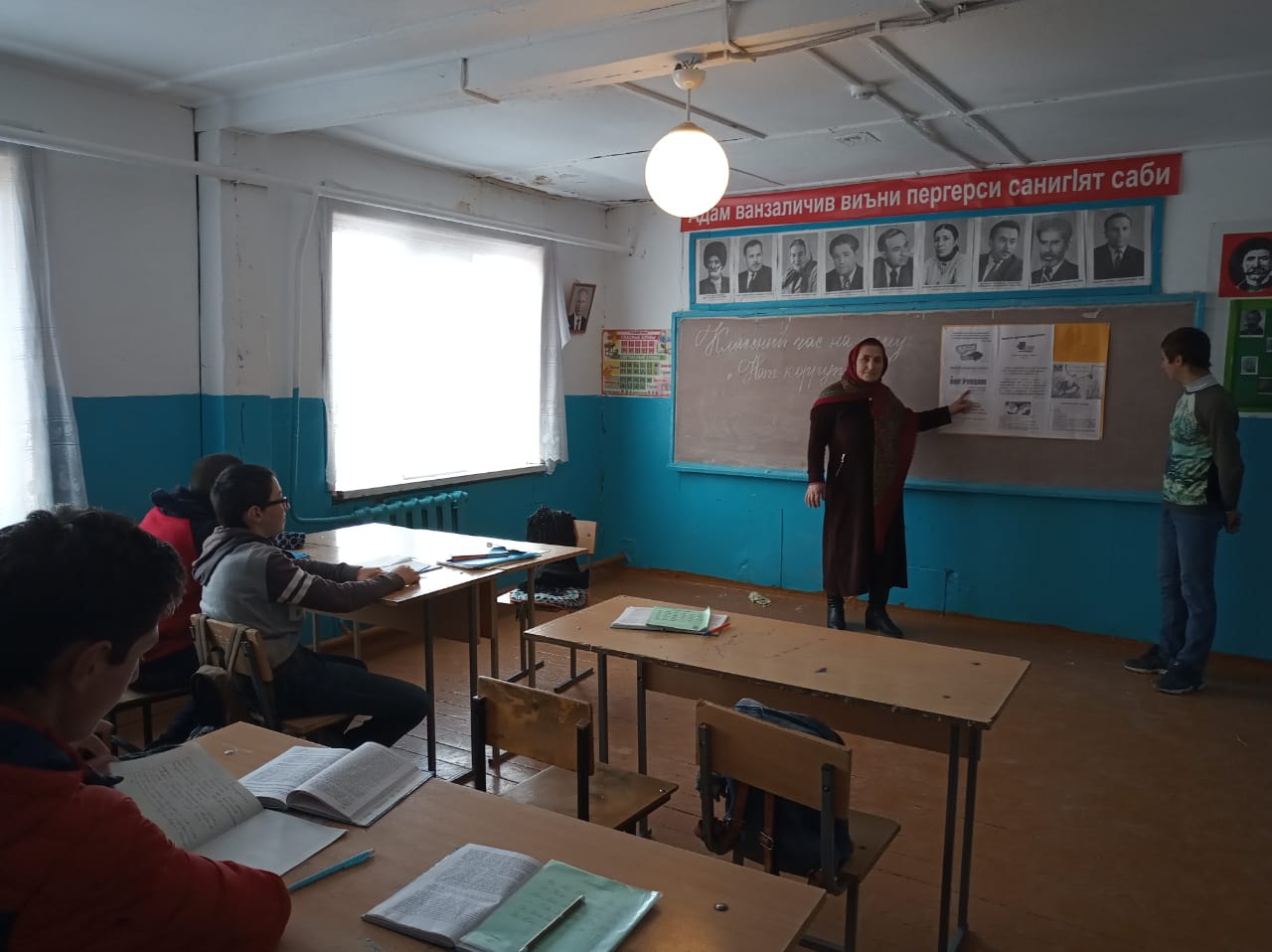 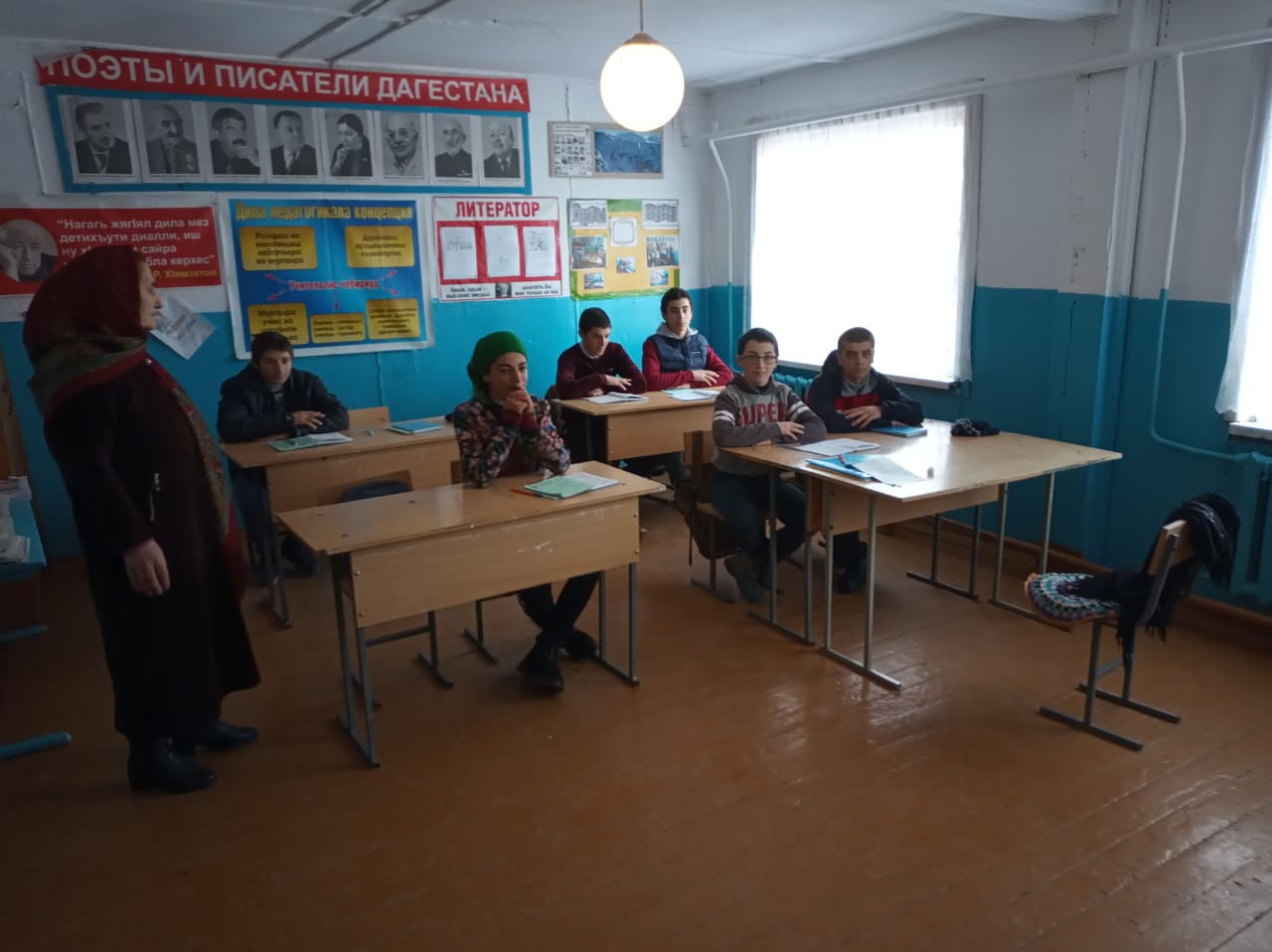 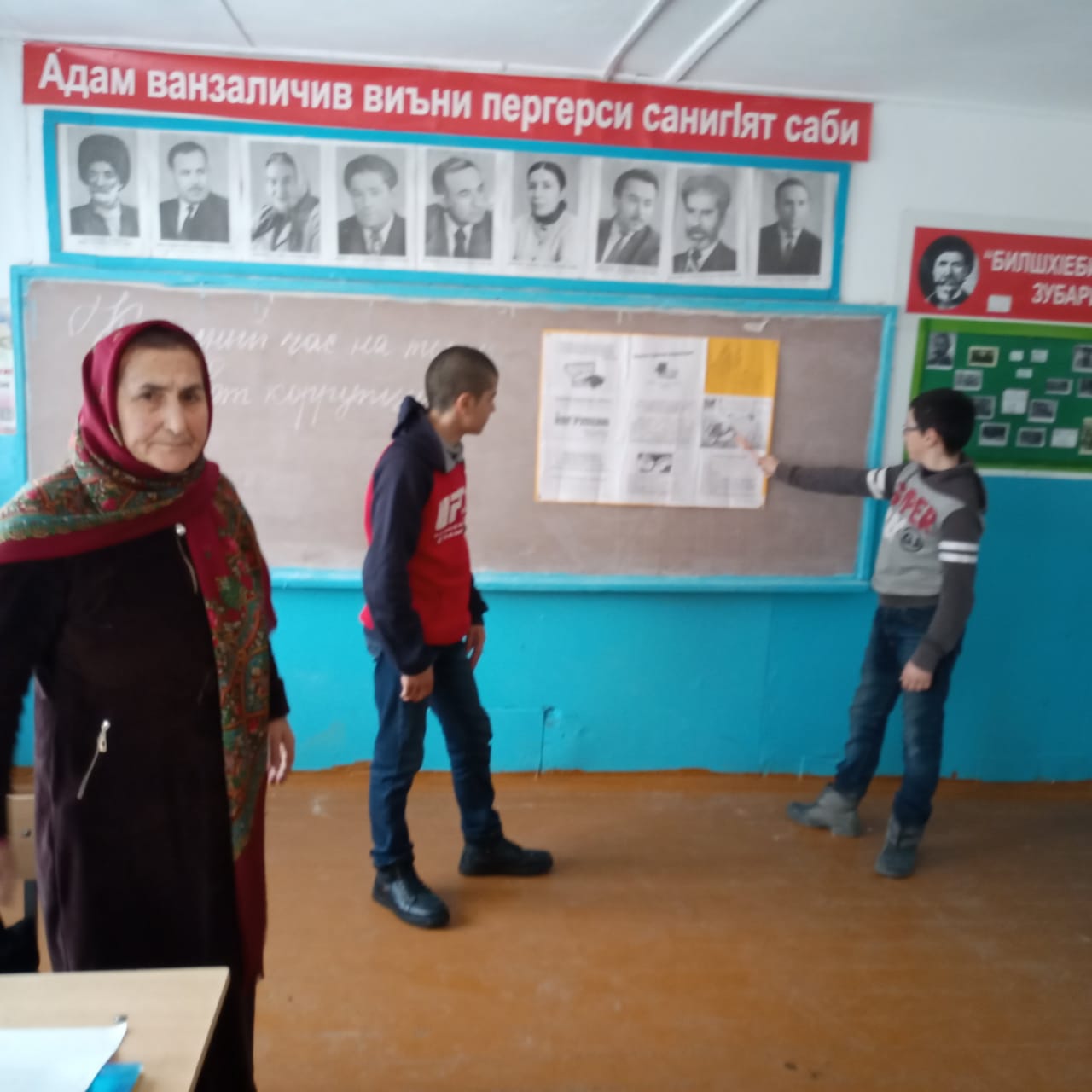 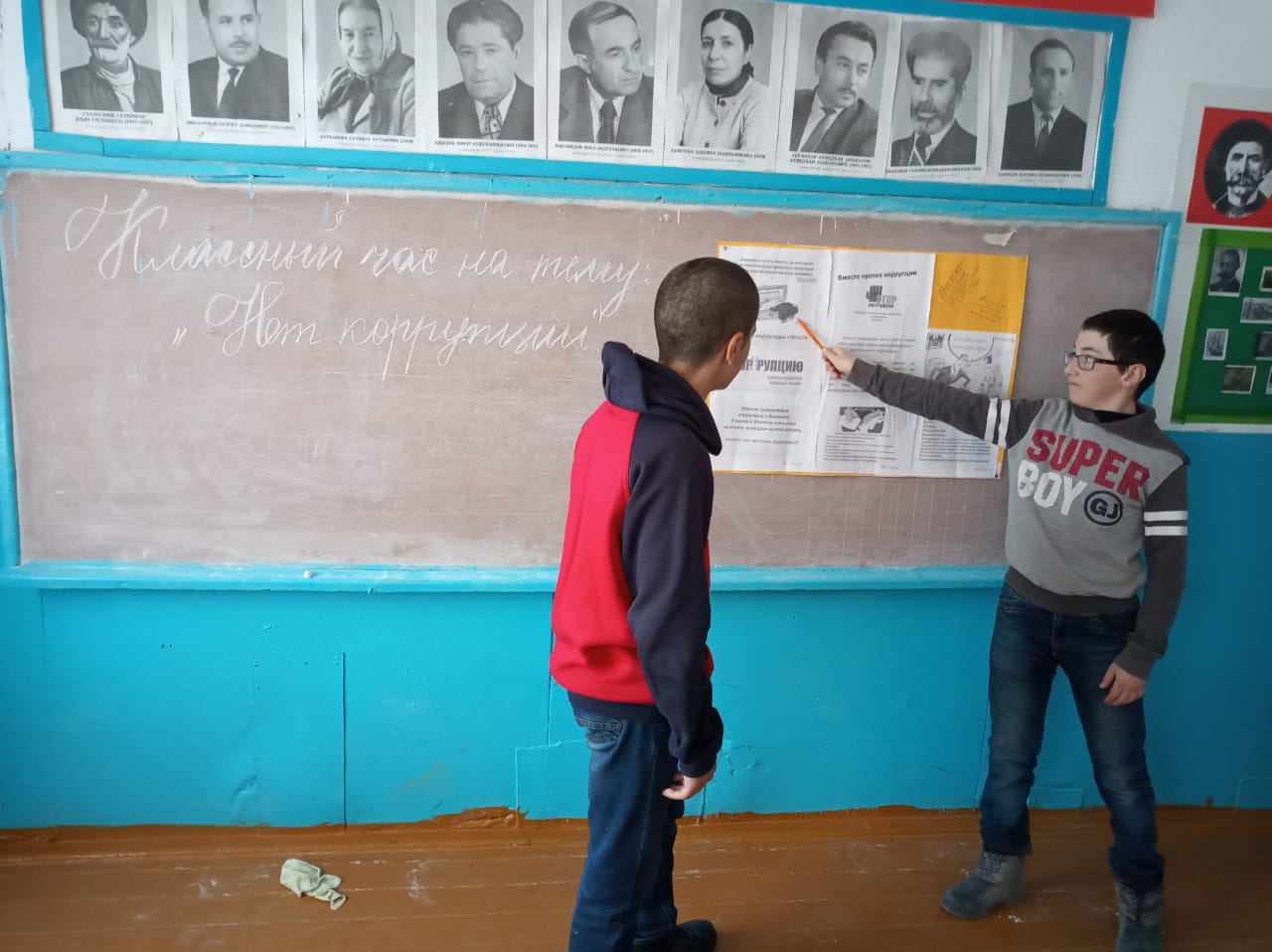 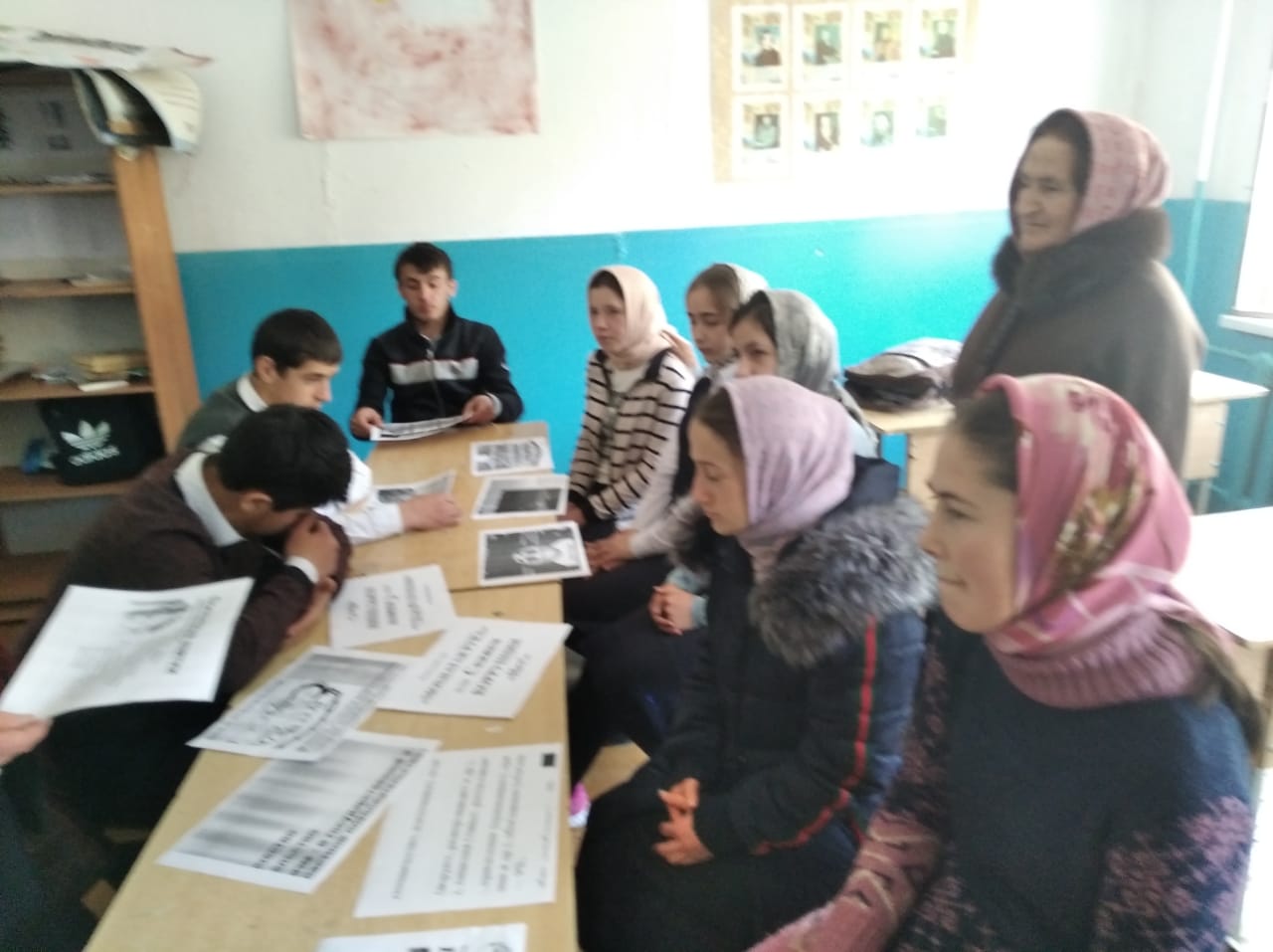 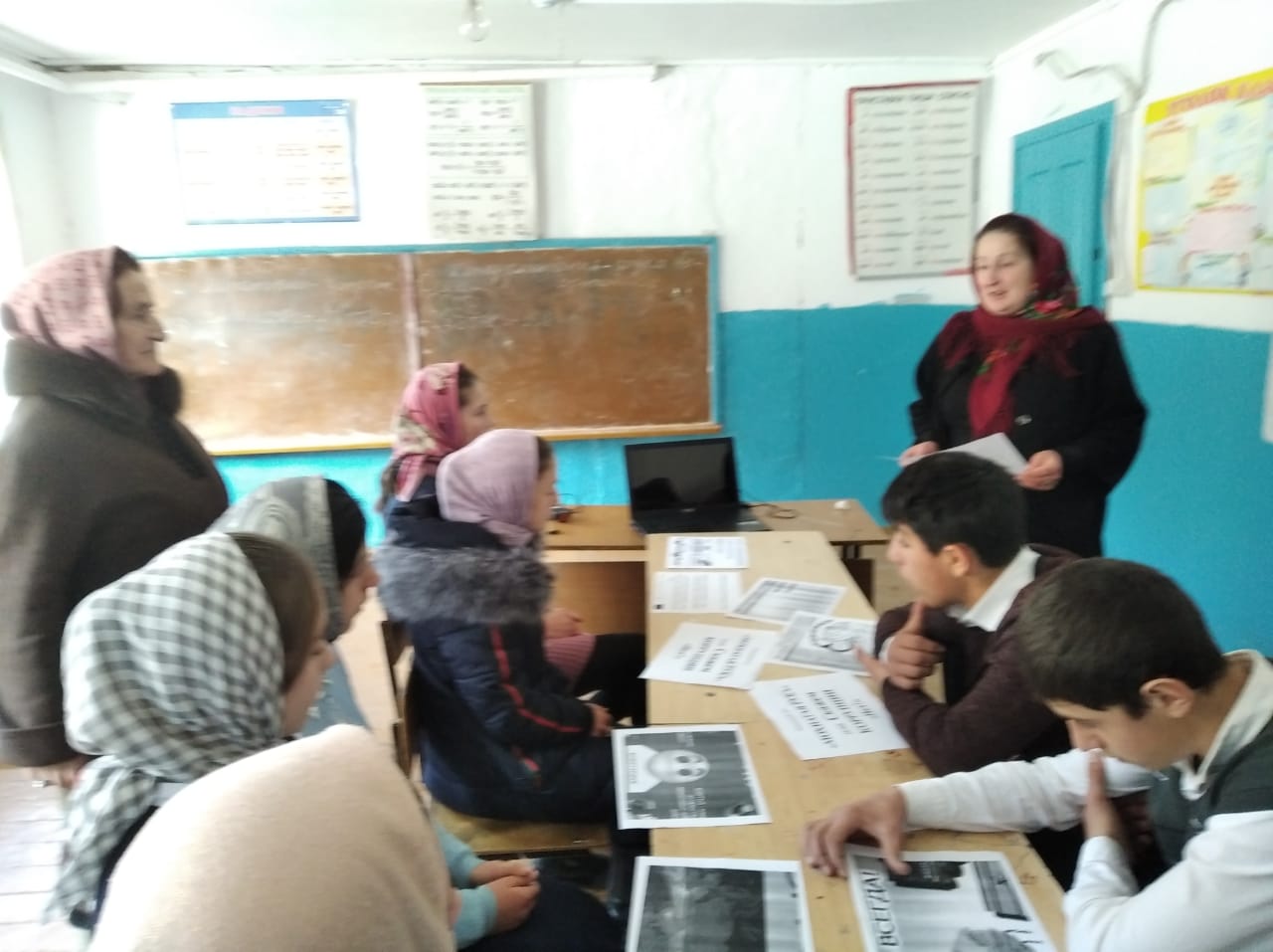 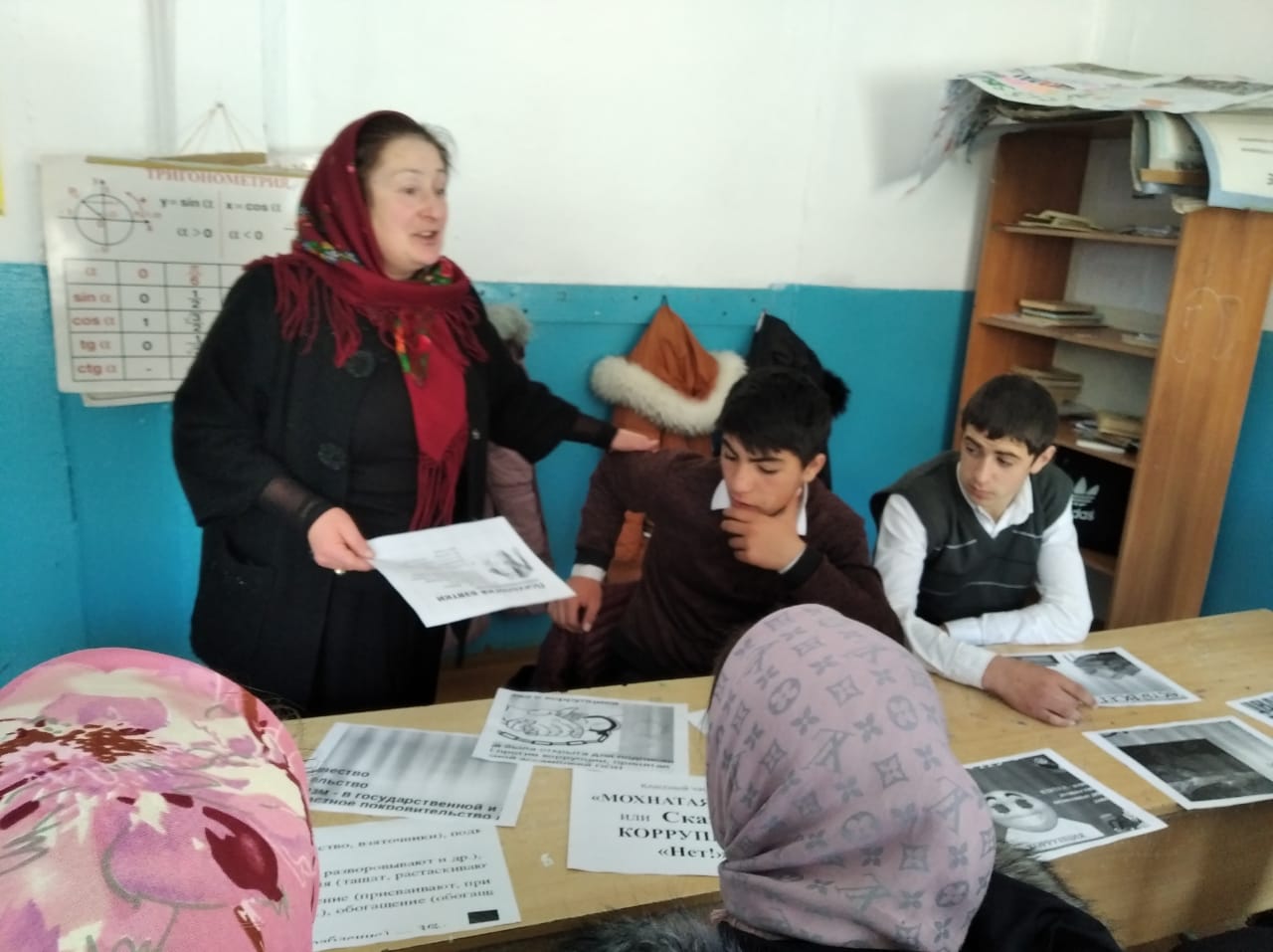 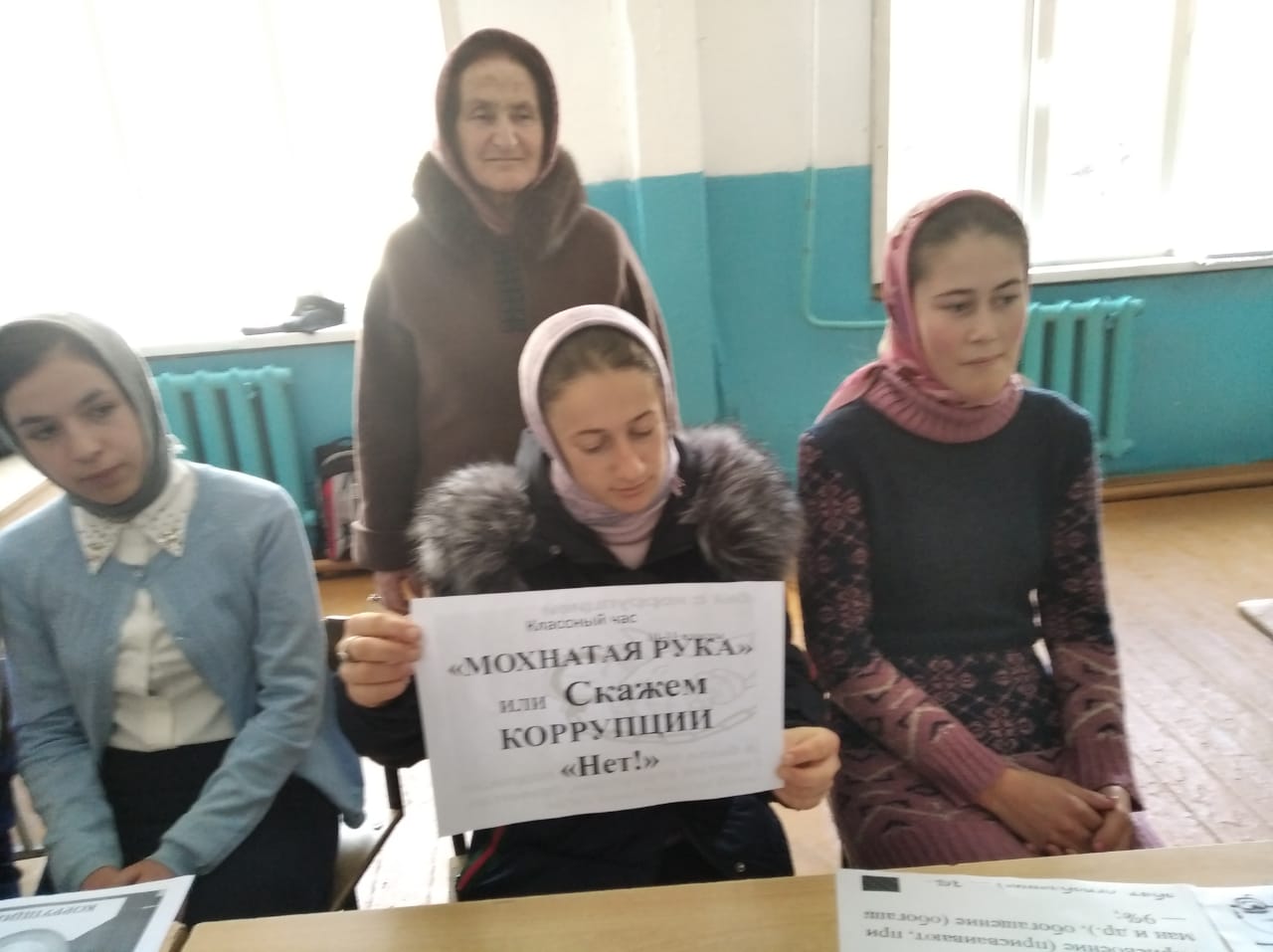 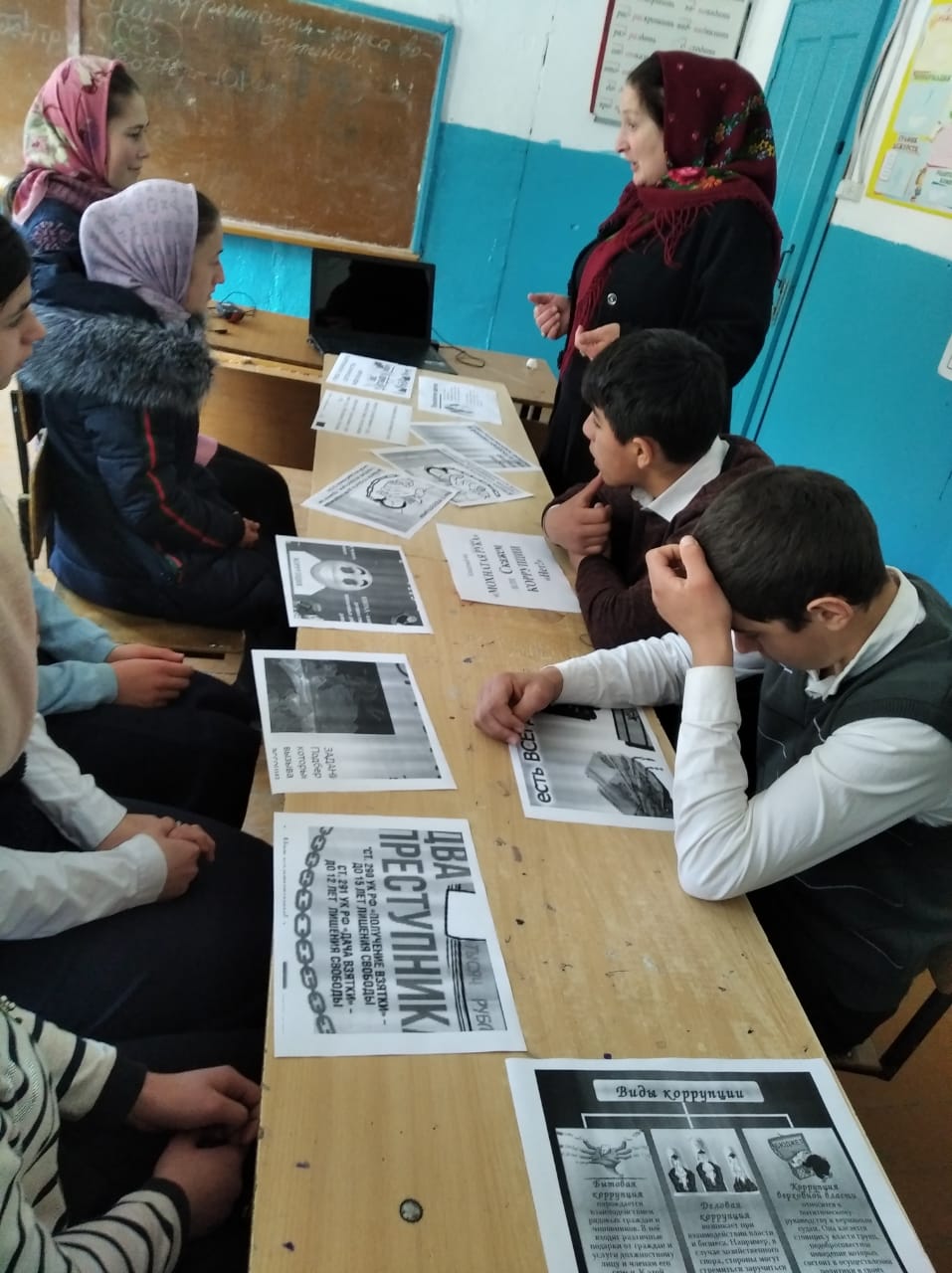 